             Pasākuma pieteikuma anketa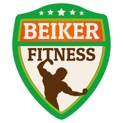 Informācija par JumsVispārīgā daļaVispārīgā daļaVispārīgā daļaVispārīgā daļa*Pasākuma aptuvenais dalībnieku skaits..................................*Pasākuma aptuvenais dalībnieku skaits..................................(siev./vīr.)vecums no- līdz   ………………….             ………………. vidējais vecums
(Tas palīdzēs piemeklēt Jums atbikstošākas aktivitātes)(siev./vīr.)vecums no- līdz   ………………….             ………………. vidējais vecums
(Tas palīdzēs piemeklēt Jums atbikstošākas aktivitātes)*Vēlamais pasākuma norises datums no – līdz (no plkst.-…plkst.)
.......................................*Vēlamais pasākuma norises datums no – līdz (no plkst.-…plkst.)
.......................................(Ja paredzēti vairāki datumi - norādiet visus).
laiks, datums, mēnesis, gads(Ja paredzēti vairāki datumi - norādiet visus).
laiks, datums, mēnesis, gadsPasākuma valodaPasākuma valodaLatviešu val.Krievu val.Angļu val.Spēļu intensitāteSpēļu intensitātepasīvākas-tikai prātaaktīvākastrakasnereālasbaisasadrenalīna pārpilnas*Izvēlieties pasākumu*Izvēlieties pasākumu*Izvēlieties pasākumu*Izvēlieties pasākumuKomandas veidošanaSporta spēlesKolektīva saliedēšanaLoku šaušanaDzimšanas dienas pasākumsVecpuišu/vecmeitu ballītePilsētu svētkiEkspedīcijaCits Jūsu izvēlēts pasākumsCits Jūsu izvēlēts pasākumsCits Jūsu izvēlēts pasākumsKādas aktivitātes vēlaties pasākumā?Kādas aktivitātes vēlaties pasākumā?Kādas aktivitātes vēlaties pasākumā?Kādas aktivitātes vēlaties pasākumā?Komandas iepazīšana lauku apstākļosOlu kaujaIesvētībasZelta olas saglabāšana komandaiKomandas iepazīšana dažādās grūtībāsTālākie olu metējiIepirkties braucienam uz neapdzīvotām salāmKartingsAugstākā torņa veidošanaMakšķerēšanaTrakais labirintsVolejbolsPeintbolsFutbolsJāpiepilda komandas trauks no mūžīgi izzūdošā grāpjaTautas bumbaKatapultu cīņaZiloņu cīņasŪdens pudeles izvilkšana no tuksneša vairākos veidosGaiļu cīņasRadioaktīvais piesārņojuma neitralizēšanaDvieļu volejbolsInventāra skaitliskā salikšanaTaureņu ķeramais tenissLoku šaušanaJautrās stafeteUgunskuru izveideTītara medībasOrientēšanās apvidūPeldēšanas mačiŠķēršļu joslas pārvarēšanaLaivošanas orientieristsŪdens kaujasBruņinieku cīņaCietokšņu veidošanaZābaka mešanaSniega kaujasSapieru lāpstiņas mešana mērķīIndividuālie pārbaudījumiGranātas mešana mērķīJautras komandas sacensībasRiepu velšanaVirvju traseKerlingsCīņas uz baļķaSpeciālais boulings lauku apstākļosLaivu braucieniMīnu lauka pārvarēšanaŠķēpa mešana pa medījumuMīnu lauka atmīnēšanaŠaušana ar pneimatisko ierociPurva pārvarēšana naktīSnaiper-šaušanaPurva pārvarēšana dienāBiatlona šaušanaApļa aizsardzībaNakts traseApļa treniņiAtjautības uzdevumiStriķu labirintiLeģendu atrisināšanaNepieradinātās modes skateTelšu celšanaLidmašīnas tālākais lidojumsLīšana pa UMURKUMUAklie kurmjiBruņinieku cīņaMešana ar linguDažādu priekšmetu atpazīšanaLaso mešanaAtmiņas uzdevumiNaskais kastēs kāpējsUzmanības uzdevumiMešana pa bundžāmApslēptās mantas meklēšanaBalonu pūšanas disciplīnasTusiņš pie ugunskuraMilzu katapultas tālākais šāviensCita, Jūsu piedāvāta aktivitāteŠaušana ar mizu kaķeni (ragatku) pa pirātu kuģiTas, ko noteikti nevēlaties darītMilzu slēpju slēpošanaMilzu bumbas futbols/ regbijs/stafetesŪdensbumbasPasākuma saimnieciskā daļaPasākuma saimnieciskā daļaPasākuma saimnieciskā daļaPasākuma saimnieciskā daļaĒdienreižu nodrošinājums........................Vēlamā pasākuma vieta............................Vai Jums ir izvēlēta sava vietaNakšņošana......................................Papildus ērtībasPapildus ērtībasPapildus ērtībasPapildus ērtībasNepieciešams vakara vadītājsPirts baltāProfesionāla fotogrāfa pakalpojumiPirts melnāDeju zāleBaļļaElektrībaEzersUgunskursUpeGrilsNepieciešama mūzikaNepieciešama mūzikaNepieciešams mikrofonsNepieciešams mikrofonsNepieciešams mikrofonsNepieciešama bērnu aukleNepieciešama bērnu aukleNepieciešama bērnu aukleCik bērnu būs pasākumā.....................................Kāds būs bērnu vecums ( no- līdz)...................................Nepieciešams bērnu spēļu laukumsNepieciešams bērnu spēļu laukumsNepieciešams bērnu spēļu laukumsTransporta pakalpojumi..................................Maršruts No kurienes uz kurieni / atpakaļ……..Piedāvājam arī Transporta pakalpojumus tikšanai uz pasākumu vai nokļūšanai uz mājām pēc tā. Lūdzu, brīvā tekstā norādīt maršrutu un cilvēku skaitu.Piedāvājam arī Transporta pakalpojumus tikšanai uz pasākumu vai nokļūšanai uz mājām pēc tā. Lūdzu, brīvā tekstā norādīt maršrutu un cilvēku skaitu.Piedāvājam arī Transporta pakalpojumus tikšanai uz pasākumu vai nokļūšanai uz mājām pēc tā. Lūdzu, brīvā tekstā norādīt maršrutu un cilvēku skaitu.Cita svarīga informācijaCita svarīga informācijaCita svarīga informācijaCita svarīga informācijaCita svarīga informācija, ko vēlaties mums sniegt..........................................................Šajā sadaļā, lūdzu, minēt citu informāciju, ko vēlaties mums pavēstīt.
Piemēram:
-- Vienam no grupas dalībniekiem ir dzimšanas diena - vēlamies, lai jūs viņu apsveicat.
-- Pasākumā piedalās arī priekšnieks, lūdzu netīšām iemest viņu ūdenī.Šajā sadaļā, lūdzu, minēt citu informāciju, ko vēlaties mums pavēstīt.
Piemēram:
-- Vienam no grupas dalībniekiem ir dzimšanas diena - vēlamies, lai jūs viņu apsveicat.
-- Pasākumā piedalās arī priekšnieks, lūdzu netīšām iemest viņu ūdenī.Šajā sadaļā, lūdzu, minēt citu informāciju, ko vēlaties mums pavēstīt.
Piemēram:
-- Vienam no grupas dalībniekiem ir dzimšanas diena - vēlamies, lai jūs viņu apsveicat.
-- Pasākumā piedalās arī priekšnieks, lūdzu netīšām iemest viņu ūdenī.Šajā sadaļā, lūdzu, minēt citu informāciju, ko vēlaties mums pavēstīt.
Piemēram:
-- Vienam no grupas dalībniekiem ir dzimšanas diena - vēlamies, lai jūs viņu apsveicat.
-- Pasākumā piedalās arī priekšnieks, lūdzu netīšām iemest viņu ūdenī.Papildus nepieciešamības.................................................Šajā sadaļā, lūdzu, minēt citu informāciju, kas mums būtu jāņem vērā, gatavojot šo pasākumu.
Piemēram: -- Gupā ir 2 cilvēki ratiņkrēslos. Lūdzu, nodrošināt papildus cilvēkus.Šajā sadaļā, lūdzu, minēt citu informāciju, kas mums būtu jāņem vērā, gatavojot šo pasākumu.
Piemēram: -- Gupā ir 2 cilvēki ratiņkrēslos. Lūdzu, nodrošināt papildus cilvēkus.Šajā sadaļā, lūdzu, minēt citu informāciju, kas mums būtu jāņem vērā, gatavojot šo pasākumu.
Piemēram: -- Gupā ir 2 cilvēki ratiņkrēslos. Lūdzu, nodrošināt papildus cilvēkus.Šajā sadaļā, lūdzu, minēt citu informāciju, kas mums būtu jāņem vērā, gatavojot šo pasākumu.
Piemēram: -- Gupā ir 2 cilvēki ratiņkrēslos. Lūdzu, nodrošināt papildus cilvēkus.Plānotais pasākuma budžets........................................*Jūsu Vārds Uzvārds...........................................*Jūsu Vārds Uzvārds...........................................*Tālruņa Nr........................................*Tālruņa Nr........................................Labāk mob. tālr. nr.*e-pasts.....................................................*e-pasts.....................................................*Organizācijas nosaukums.............................................*Organizācijas nosaukums.............................................Vai esiet piedalījušies mūsu pasākumos? Cik reizes?Vai esiet piedalījušies mūsu pasākumos? Cik reizes?……